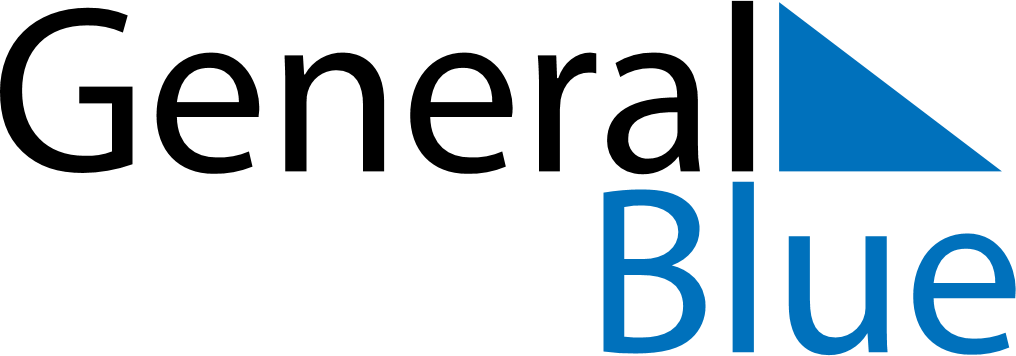 Curacao 2030 HolidaysCuracao 2030 HolidaysDATENAME OF HOLIDAYJanuary 1, 2030TuesdayNew Year’s DayMarch 4, 2030MondayCarnival MondayApril 19, 2030FridayGood FridayApril 21, 2030SundayEaster SundayApril 22, 2030MondayEaster MondayApril 27, 2030SaturdayKings DayMay 1, 2030WednesdayLabour DayMay 12, 2030SundayMother’s DayMay 30, 2030ThursdayAscension DayJune 2, 2030SundayFather’s DayJuly 2, 2030TuesdayFlag DayOctober 10, 2030ThursdayCuraçao DayDecember 25, 2030WednesdayChristmas DayDecember 26, 2030ThursdayBoxing DayDecember 31, 2030TuesdayNew Year’s Eve